Welcome To Emmanuel Lutheran – N.A.L.C.Thanks for worshiping with us this evening. Your presence is your gift to us. We pray that our Service of Worship is a blessing to you. Sealed by the Holy Spirit and marked with the cross of Christ forever we are -- praising, proclaiming and practicing  --  Emmanuel,   God  with  us,   in  daily  life!Emmanuel Lutheran Church	Emmanuel North 		3819 - 18th Avenue NW      		1965 Emmanuel Dr NW Rochester, MN 55901		(7601 - 18th Ave NW)Phone: 507-206-3048              Website: 	         www.emmanuelofrochester.org Email Address:       EmmanuelRochesterNALC@gmail.com          Facebook page:      Emmanuel Lutheran Church of Rochester, MNMen’s Bible StudyMen meet at Oasis Church each Wednesday at 11am, Dec 13th, 20th & 27th and Jan 3rd, 10th, 17th, 24th and 31st to study the Scriptures.Women’s Bible StudyWomen meet at Oasis Church every other Wednesday at 1pm,    Dec 13th and Jan 3rd, 17th and 31st to study “Chasing Vines”  by  Beth  Moore.Special Congregational Meeting – Next WeekWe’ll have a Congregational Meeting following the Sat, Dec 16th worship service.  The purpose is to approve the motion of engaging AB Systems, Inc. to begin construction of a church at ‘Emmanuel North’ in the spring of 2024. We will also have a second motion to approve transferring $50,000 from the Emmanuel general fund to the building fund.Also Dinner - Sat, Dec 16thAfter the Congregational Meeting, the Emmanuel Care Committee will   be providing a full meal in the fellowship hall following so come hungry for the Word, Holy Communion, the future of Emmanuel and the food.Page 16 of 16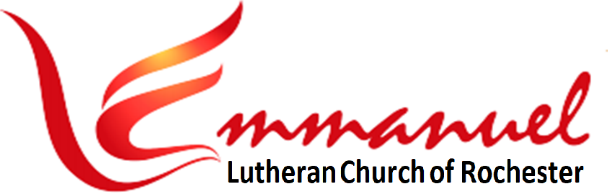 Worship - Eve of Advent 2	       	      Sat, Dec 9th, 2023 - 4pmPastor:   Rev Tim Duesenberg	      Lutheran Book of WorshipPianist:  Mary Ann Groven	       	      - Setting IIReader:  Mary Jo Grimsrud                  * indicates stand if ablePreludeAnnouncementsAdvent 2 PrayerO faithful and loving God, we praise you for your tender compassion and give you thanks for your steadfast love for us and all creation. Bless us who see the light of this wreath, that we may be strengthened by the hope of your advent among us, and live toward the completion of all things in you. We ask this through Christ our Lord.								C: Amen.Lighting of the Advent Candle – WOV #630 V1:	Light Two Can-dles to Watch for Mes-si-ah.Let the Light Ban-ish Dark-ness.He Shall Feed the Flock Like a Shep-herd, Gent-ly Lead Them Home-ward. (Repeat One Time)Page 1 of 16Brief Order of Confession & Forgiveness – Pg 77P:  In the name of the Father and of the Son and of the Holy Spirit.							C: Amen.P:  Almighty God, to whom all hearts are open, all desires known, and from whom no secrets are hid: Cleanse the thoughts of our hearts by the inspiration of you Holy Spirit, that we may perfectly love you and worthily magnify your holy name, through Jesus Christ our Lord.   							C: Amen.P:  If we say we have no sin, we deceive ourselves, and the truth is not in us. But if we confess our sins, God who is faithful and just will forgive our sins and cleanse us from all unrighteousness.Most merciful God,     We confess that we are in bondage to sin and cannot free ourselves. We have sinned against you in thought, word, and deed, by what we have done and by what we have left undone. We have not loved you with our whole heart; we have not loved our neighbors as ourselves. For the sake of your Son, Jesus Christ, have mercy on us. Forgive us, renew us, and lead us, so that we may delight in your will and walk in your ways, to the glory of your holy name.  Amen.P:  Almighty God, in his mercy, has given his Son to die for us and, for his sake, forgives us all our sins. As a called and ordained minister of the Church of Christ, and by his authority, I therefore declare to you the entire forgiveness of all your sins in the name of the Father, and of the Son, and of the Holy Spirit. In the mercy of almighty God, Jesus Christ was given to die for us, and for his sake God forgives us all our sins. As a called and ordained minister of the Church of Christ, and by his authority, I therefore declare to you the entire forgiveness of all your sins in the name of the Father, and of the Son, and of the Holy Spirit.    C: Amen. Page 2 of 16Hymn:      Prepare the Royal Highway  - LBW #26V1	Pre-pare the Roy-al High-way.The King of Kings us Near.Let Ev-‘ry Hill and Val-leyA Lev-el Road Ap-pear.Then Greet the King of Glo-ry,Fore-told in Sa-cred Sto-ry.Ho-san-na to the Lord,For He Ful-fills God’s Word.V2	God’s Peo-ple, See Him Com-ing,Your Own E-ter-nal King.Palm Branch-es Strew Be-fore Him.Spread Gar-ments, Shout and Sing.God’s Prom-ise Will Not Fail You.No More Shall Doubt As-sail You. Ho-san-na to the Lord,For He Ful-fills God’s Word.V3	Then Fling the Gates Wide O-penTo Greet Your Pro-mised King.Your King, Yet Ev-‘ry Na-tionIts Trib-ute Too May Bring.All Lands Will Bow Be-fore Him.Their Voic-es Join Your Sing-ing.Ho-san-na to the Lord,For He Ful-fills God’s Word.V4	His is No Earth-ly King-dom,It Comes from Heav’n A-bove.His Rule is Peace and Free-domAnd Jus-tice, Truth, and Love.So Let Your Praise Be Sound-ingFor Kind-ness So A-bound-ing. Ho-san-na to the Lord,For He Ful-fills God’s Word.Page 3 of 16*Greeting – Pg 78P:  The grace of our Lord Jesus Christ, the love of God     & the Communion of the Holy Spirit Be with you all.C:  And also with you.				      *Kyrie – Pg 78-79P:  In Peace Let Us Pray to the Lord.C:  Lord, Have Mer-cy.				P:  For the Peace from A-bove,      And for Our Sal-va-tion, Let Us Pray to the Lord.C:  Lord, Have Mer-cy.				P:  For the Peace of the Whole World,     For the Well-Being of the Church of God,      And for the Uni-ty of All, Let Us Pray to the Lord.C:  Lord, Have Mer-cy.				 P:  For This Holy House, and For All Who Offer Here      Their Wor-ship and Praise, Let Us Pray to the Lord.C:  Lord, Have Mer-cy.				P:  Help, Save, Comfort, & De-fend Us, Gra-cious Lord.C:  A-men.Hymn of Praise – 79-80P:	Glo-ry to God in the High-est, and Peace to His Peo-ple on Earth.C:  	Lord God, Heav-en-ly King, Al-might-y God and Fa-ther,We Wor-ship You, We Give You Thanks,We Praise You for Your Glo-ry.Lord Je-sus Christ, On-ly Son of the Fa-ther, Lord God, Lamb of God, You Take A-way the Sin of the World,Have Mer-cy on Us. You are Seat-ed at the Right Hand Of the Father, Re-ceive Our Prayer. For You A-lone are the Ho-ly One,You A-lone are the Lord, You A-lone are the Most High,Je-sus Christ, with the Ho-ly Spir-it,In the Glo-ry of God the Fa-ther.  A-men.	4  * Salutation – Pg 82P:  The Lord be with you.C:  And also with you.Prayer of the Day – Pg 82P: Let us pray:	Stir up our hearts, O Lord, to make ready the way of your only-begotten Son, that by his coming we may be enabled to serve you with pure minds; through your Son, Jesus Christ, our Lord, who lives and reigns with you and the Holy Spirit, one God, now and forever.C:  Amen.Hymn: Come Thou Long Expected Jesus - LBW #30V1	Come, Thou Long Ex-pect-ed Je-sus,Born to Set Thy Peo-ple Free.From Our Fears and Sins Re-lease Us.Let us Find Our Rest in Thee.Is-rael's Strength and Con-so-la-tion,Hope of All the Earth Thou Art,Dear De-sire of Ev-‘ry Na-tion,Joy of Ev-‘ry Long-ing Heart.V2	Born Thy Peo-ple to De-liv-er,Born a Child and Yet a King.Born to Reign in us For-ev-er,Now Thy Gra-cious King-dom Bring.By Thine Own E-ter-nal Spir-itRule in All Our Hearts A-lone.By Thine All Suf-fi-cient Mer-it Raise us to Thy Glo-rious Throne.Page 5 of 161st Reading: Isaiah 40:1-111“Comfort, comfort my people, says your God. 2Speak tenderly to Jerusalem, and cry to her that her warfare is ended, that her iniquity is pardoned, that she has received from the Lord’s hand double for all her sins. 3A voice cries: “In the wilderness prepare the way of the Lord; make straight in the desert a highway for our God.  4Every valley shall be lifted up, and every mountain and hill be made low; the uneven ground shall become level, and the rough places a plain. 5And the glory of the Lord shall be revealed, and all flesh shall see it together, for the mouth of the Lord has spoken.”  6A voice says, “Cry!” And I said, “What shall I cry?” All flesh is grass, and all its beauty is like the flower of the field.   7The grass withers, the flower fades when the breath of the Lord blows on it; surely the people are grass. 8The grass withers, the flower fades, but the word of our God will stand forever. 9Go on up to a high mountain, O Zion, herald of good news; lift up your voice with strength, O Jerusalem, herald of good news; lift it up, fear not; say to the cities of Judah, “Behold your God!”   10Behold, the Lord God comes with might, and his arm rules for him; behold, his reward is with him, and his recompense before him.  11He will tend his flock like a shepherd; he will gather the lambs in his arms; he will carry them in his bosom, and gently lead those that are with young.The Word of the Lord.			C: Thanks be to God.Page 6 of 16Psalm 85 (Read Responsively)1 Lord, you were favorable to your land;
    You restored the fortunes of Jacob.                  
2 You forgave the iniquity of your people;
    You covered all their sin.                                   
3 You withdrew all your wrath;
    You turned from your hot anger.                       4 Restore us again, O God of our salvation,
    And put away your indignation toward us!       
5 Will you be angry with us forever?                      
    Will you prolong your anger to all generations?
6 Will you not revive us again,
    That your people may rejoice in you?                
7 Show us your steadfast love, O Lord,
    And grant us your salvation.                              8 Let me hear what God the Lord will speak,
    For he will speak peace to his people, to his saints;    But let them not turn back to folly.9 Surely his salvation is near to those who fear him,
    That glory may dwell in our land.10 Steadfast love and faithfulness meet;
    Righteousness and peace kiss each other.        
11 Faithfulness springs up from the ground,
    And righteousness looks down from the sky.12 Yes, the Lord will give what is good,
    And our land will yield its increase.                  
13 Righteousness will go before him
    And make his footsteps a way.Page 7 of 162nd Reading: 2 Peter 3:8-148Do not overlook this one fact, beloved, that with the Lord one day is as a thousand years, and a thousand years as one day. 9The Lord is not slow to fulfill his promise as some count slowness, but is patient toward you, not wishing that any should perish, but that all should reach repentance.  10But the day of the Lord will come like a thief, and then the heavens will pass away with a roar, and the heavenly bodies will be burned up and dissolved, and the earth and the works that are done on it will be exposed.  11Since all these things are thus to be dissolved, what sort of people ought you to be in lives of holiness and godliness, 12waiting for and hastening the coming of the day of God, because of which the heavens will be set on fire and dissolved, and the heavenly bodies will melt as they burn!  13But according to his promise we are waiting for new heavens and a new earth in which righteousness dwells. 14Therefore, beloved, since you are waiting for these, be diligent to be found by him without spot or blemish, and at peace.The Word of the Lord.			C: Thanks be to God.*Gospel Verse: “Al-le-lu-ia”Al-le-lu-ia, Lord, to Whom Shall We Go? You Have the Words of E-ter-nal Life,  Al-le-lu-ia.Page 8 of 16*Gospel: Mark 1:1-8The Holy Gospel According to St Mark, the 1st Chapter.C: Glory to you, O Lord.1The beginning of the gospel of Jesus Christ, the Son of God. 2As it is written in Isaiah the prophet, “Behold, I send my messenger before your face, who will prepare your way, 3the voice of one crying in the wilderness: ‘Prepare the way of the Lord, make his paths straight,’” 4John appeared, baptizing in the wilderness and proclaiming a baptism of repentance for the forgiveness of sins. 5And all the country of Judea and all Jerusalem were going out to him and were being baptized by him in the river Jordan, confessing their sins. 6Now John was clothed with camel’s hair and wore a leather belt around his waist and ate locusts and wild honey.  7And he preached, saying, “After me comes he who is mightier than I, the strap of whose sandals I am not worthy to stoop down and untie. 8I have baptized you with water, but he will baptize you with the Holy Spirit.”The Gospel of the Lord. 	C: Praise to you, O Christ.******  Sermon:   Rev Tim Duesenberg  ******Page 9 of 16Hymn:     O Come, O Come Emmanuel  - LBW #34V1	O Come, O Come Em-man-u-el,And Ran-som Cap-tive Is-ra-el,That Mourns in Lone-ly Ex-ile Here,Un-til the Son of God Ap-pear.Re-joice, Re-joice, Em-man-u-elShall Come to You, O Is-ra-el.V2	Oh, Come, oh, Come, Great Lord of Might,Who To Your Tribes on Si-nai's HeightIn An-cient Times Once Gave the LawIn Cloud, and Ma-jes-ty and Awe.Re-joice, Re-joice, Em-man-u-elShall Come to You, O Is-ra-el.V3	Oh, Come, Strong Branch of Jes-se, FreeYour Own from Sa-tans Tyr-an-ny.From Depths of Hell Your Peo-ple SaveAnd Give Them Vic-t'ry O'er the Grave.Re-joice, Re-joice, Em-man-u-elShall Come to You, O Is-ra-el.V4	O Come, Blest Day-spring, Come and CheerOur Spir-its by Your Ad-vent Here.Dis-perse the Gloom-y Clouds of Night,And Death's Dark Shad-ows Put to Flight.Re-joice, Re-joice, Em-man-u-elShall Come to You, O Is-ra-el.V5	Oh, Come, O Key of Da-vid, ComeAnd O-pen Wide Our Heav-’nly Home.Make Safe the Way That Leads on HighAnd Close the Path to Mis-er-y.Re-joice, Re-joice, Em-man-u-elShall Come to You, O Is-ra-el.Page 10 of 16*Confession of Faith - Nicene Creed – Pg 32-33C:  We Believe in One God, the Father, the Almighty,Maker of Heaven and Earth, of All That is, Seen and Unseen.We Believe in One Lord, Jesus Christ, the Only Son of God,Eternally Begotten of the Father, God from God, Light from Light, True God from True God, Begotten, Not Made, Of One Being with the Father; Through Him All Things Were Made.For Us and For Our Salvation He Came Down from Heaven,By the Power of the Holy Spirit, He Became Incarnate from the Virgin Mary and was Made ManFor Our Sake He Was Crucified Under Pontius Pilate;He Suffered Death and Was Buried. On the Third Day He Rose Again In Accordance with the Scriptures;  He Ascended into HeavenAnd is Seated at the Right Hand of the Father.He Will Come Again in Glory to Judge the Living and the Dead, And His Kingdom Will Have No End.We Believe in the Holy Spirit, the Lord, the Giver of Life,Who Proceeds from the Father and the Son.With the Father and the Son, He is Worshiped and Glorified.He Has Spoken Through the Prophets.We Believe in One Holy catholic and Apostolic Church.We Acknowledge One Baptism for the Forgiveness of Sins.We Look for the Resurrection of the Dead,And the Life of the World to Come.   Amen.Sharing the Peace – Pg 96P: The peace of the Lord be with you.            C: And also with you.******     Offerings Gathered & Presented     ******Page 11 of 16Offertory Hymn – Pg 96Cre-ate in Me a Clean Heart, O GodAnd Re-new a Right Spir-it With-in Me.Cast Me Not A-way from Your Pres-enceAnd Take Not Your Ho-ly Spir-it from MeRe-store to Me the Joy of Your Sal-va-tion,And Up-hold Me with Your Free Spir-it.The Prayers of the Church – Pg 97A:  Let us pray for the whole people of God in Christ Jesus,            and for all people according to their needs.	(A brief silence)For ShelterHoly Father, as winter months bring colder temperatures in many parts of the world, work through your faithful people to care for those who are without adequate shelter. You are our dwelling place in all generations and we trust that you will provide shelter for the homeless, warmth for the cold, and food for the hungry. Lord, in your mercy,  			C: Hear our prayer.For HopeCreator God, all things wither and perish, but you are the source of life even out of death. Remind those who sit in deepest gloom and despair that they are not beyond the reach of your love. Speak your word of hope and reconciliation to those people in your world who abide in dark valleys of division, despair, and tyranny. Bring all people to the light of your joyous peace.Lord, in your mercy,  			C: Hear our prayer. For Preparing the Way of the LordFaithful God, you called John to prepare the way for Jesus, and you call each of us to do the same. Be with all the baptized, that we would continue to be strengthened through Word and Sacrament, attend to our relationship with you, and be bold in our proclamation of your saving love and desire for all people to know you.	Lord, in your mercy,  			C: Hear our prayer.Page 12 of 16For the WordGod of all comfort, strengthen all those who are weary and suffering that they might be renewed by your Holy Word, especially those we name silently in our hearts or aloud:  [NAMES]       Guide your church to speak words of grace, mercy, and hope into a world wracked with pain and angst.Lord, in your mercy,  			C: Hear our prayer.P:  Into your hands, O Lord, we commend all for whom we pray, trusting in your mercy; through you Son, Jesus Christ, our Lord.C: Amen.*Lord’s Prayer: Traditional Version – Pg 97Our Father, Who Art in Heaven, Hallowed be Thy Name,Thy Kingdom Come, Thy Will be Done, on Earth as it is in Heaven.Give Us This Day Our Daily Bread. And Forgive us Our Trespasses,As We Forgive Those Who Trespass Against Us.And Lead Us Not into Temptation, But Deliver us from Evil.For Thine is the Kingdom, and the Power, and the Glory,Forever and Ever.  Amen.*Benediction – Pg 97The Lord Bless You and Keep You, The Lord Make His Face Shine on You And Be Gracious to You,        The Lord Look Upon You with Favor And Give You Peace.In the Name of the Father, and of the Son, And of the Holy Spirit.                                  C: Amen.Page 13 of 16Hymn:       Rejoice, Rejoice, Believers     LBW #25V1	Re-joice, Re-joice, Be-lieve-ers,And Let Your Lights Ap-pear.The Eve-ning is Ad-vanc-ing,And Dark-er Night is Near.The Bride-groom is A-ris-ingAnd Soon is Draw-ing Nigh.Up, Pray and Watch and Wres-tle.At Mid-night Comes the Cry.V2	The Watch-ers on the Moun-tainPro-claim the Bride-groom Near.Go Forth as He Ap-proachesWith Al-le-lu-ias Clear.The Mar-riage Feast is Wait-ing.The Gates Wide O-pen Stand.A-rise, O Heirs of Glo-ry.The Bride-groom is at Hand.V3	The Saints, Who Here in Pa-tienceTheir Cross and Suf-ferings Bore,Shall Live and Reign For-ev-erWhen Sor-row is No More.A-round the Throne of Glo-ryThe Lamb They Shall Be-hold.In Tri-umph Cast Be-fore HimTheir Di-a-dems of Gold.V4	Our Hope and Ex-pec-ta-tion,O Je-sus, Now Ap-pear.A-rise, O Sun so Longed for,O'er This Be-night-ed Sphere.With Hearts and Hands Up-lift-ed,We Plead, O Lord, to SeeThe Day of Earth’s Re-demp-tionThat Sets Your Peo-ple Free.Page 14 of 16DismissalP:  Go in Peace. Serve the Lord.     C:  Thanks be to God.PostludePage 15 of 16Calendar ItemsWed,	Dec 13  Men’s Bible Study - 11am at Oasis           -and-	  Women’s Bible Study – 1pm at Oasis Sat,	Dec 16  Eve of Advent 3 Worship Service - 4pm          -and-	  Followed by a Congregational Meeting            -and-	  Followed with a Meal by the Care Committee Wed,	Dec 20 Men’s Bible Study - 11am at OasisSat,	Dec 23 Eve of Advent 4 Worship Service - 4pmWed,	Dec 27 Men’s Bible Study - 11am at OasisSat,	Dec 30 Bell Ringing Worship Service - 4pm Wed,	Jan 3   Men’s Bible Study - 11am at Oasis            -and-	  Women’s Bible Study – 1pm at Oasis Sat,	Jan 6   Eve of Epiphany Feast Worship Service - 4pm Wed,	Jan 10  Men’s Bible Study - 11am at OasisSat,	Jan 13  Eve of Epiphany 2 Worship Service - 4pmWed,   Jan 17   Men’s Bible Study - 11am at Oasis            -and-	  Women’s Bible Study – 1pm at OasisSat,	Jan 20  Eve of Epiphany 3 Worship Service - 4pmWed,   Jan 24   Men’s Bible Study - 11am at OasisSat,	Jan 27  Eve of Epiphany 4 Worship Service - 4pmWed,   Jan 31   Men’s Bible Study - 11am at Oasis            -and-	  Women’s Bible Study – 1pm at OasisSat,	Feb 3    Eve of Epiphany 5 Worship Service - 4pm